Задача .С помощью выделения полного квадрата и переносаначала координат упростить уравнение линии и определить ее тип.Сделать рисунок.Дано: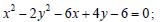 Пример решения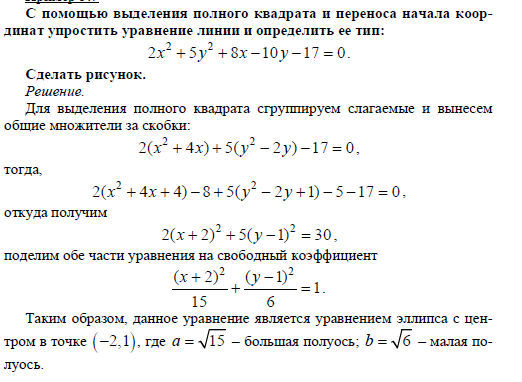 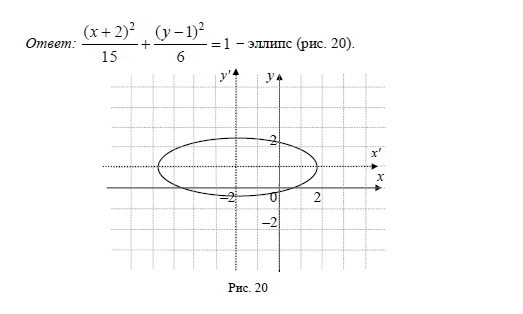 